Поклонный крест на Новосоловецком острове (Божье дело), на песчаной косе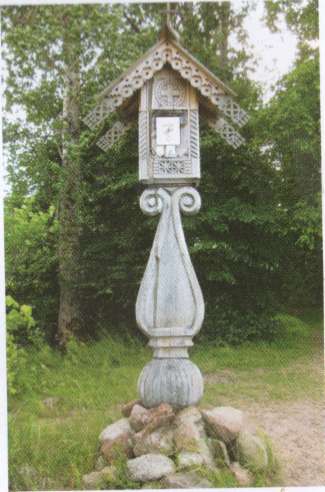 Поклонный крест у деревни Торг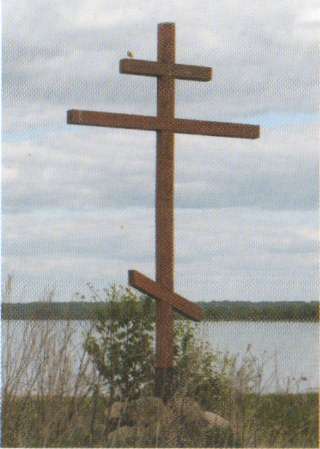 Поклонный крест на озере Спасское около деревни Доброе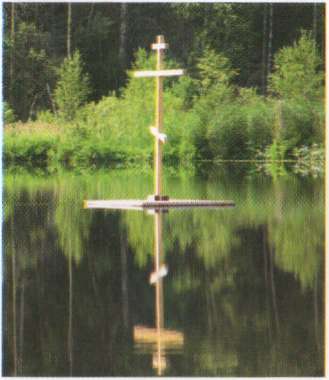 Поклонный крест у деревни Доброе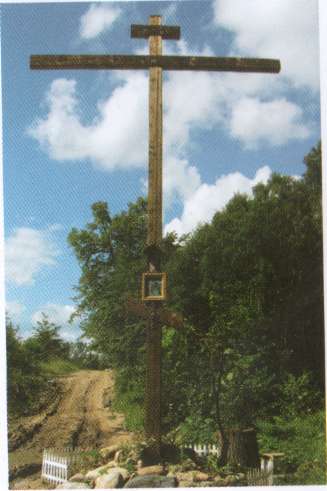 